Сообщение о возможном установлении публичного сервитута В соответствии со статьей 39.42 Земельного кодекса Российской Федерации, в связи с поступившим ходатайством акционерного общества «РН-Няганьнефтегаз», администрация Ханты-Мансийского района информирует о возможном установлении публичного сервитута в границах полосы отвода автомобильной дороги «Югра» (г.Ханты-Мансийск-пгт.Талинка) в целях:прокладки, эксплуатации инженерной коммуникации (нефтегазосборный трубопровод) диаметром 159 х 6,00 мм, рабочим давлением 4,0 МПа на участке пересечения с автомобильной дорогой – «ЮГРА» (г. Ханты-Мансийск-пгт.Талинка) км 132+070 по объекту «Каменный (западная часть) ЛУ. Куст скважин №358»;прокладки, эксплуатации инженерной коммуникации (высоконапорный водовод) диаметром 114 х 9,00 мм, рабочим давлением 17,4 Мпа на участке пересечения с автомобильной дорогой – «ЮГРА» (г. Ханты-Мансийск-пгт.Талинка) км 132+075 по объекту «Каменный (западная часть) ЛУ. Куст скважин №358»;прокладки, эксплуатации инженерной коммуникации (ВЛ – 6 кВ) на участке пересечения с автомобильной дорогой – «ЮГРА» (г. Ханты-Мансийск-пгт.Талинка) км 131+780 в границах полосы отвода и придорожной полосы, по объекту «Каменный (западная часть) ЛУ. Куст скважин №358»;прокладки, эксплуатации инженерной коммуникации (ВЛ – 6 кВ) на участке пересечения с автомобильной дорогой – «ЮГРА» (г. Ханты-Мансийск-пгт.Талинка) км 131+800 в границах полосы отвода и придорожной полосы, по объекту «Каменный (западная часть) ЛУ. Куст скважин №358».Наименование уполномоченного органа, рассматривающего ходатайство об установлении публичного сервитута: Департамент имущественных и земельных отношений администрации Ханты-Мансийского районаЦели установления публичного сервитута: прокладка инженерных коммуникаций и их эксплуатация в границах полосы отвода автомобильной дороги «ЮГРА» (г.Ханты-Мансийск-пгт.Талинка).Адрес или иное описание местоположения, кадастровые номера земельного участка (участков), в отношении которого испрашивается публичный сервитут:Ознакомиться с поступившим ходатайством об установлении публичного сервитута и прилагаемом к нему описанием местоположения границ публичного сервитута заинтересованные лица могут в Департаменте имущественных и земельных отношений администрации Ханты-Мансийского района по адресу: Ханты-Мансийский автономный округ - Югра, г. Ханты-Мансийск, ул. Гагарина, д. 214, кабинет 121. Время приема понедельник – пятница с 9.00 до 17.00, обед с 13.00 до 14.00 (кроме выходных и праздничных дней).Заявления об учете прав на земельные участки, в отношении которых поступило ходатайство об установлении публичного сервитута, принимаются в Департаменте имущественных и земельных отношений администрации Ханты-Мансийского района по адресу: Ханты-Мансийский автономный округ - Югра, 
г. Ханты-Мансийск, ул. Гагарина, д. 214, кабинет 121, понедельник – пятница с 9.00 до 17.00, обед с 13.00 до 14.00 (кроме выходных и праздничных дней) или на адрес электронной почты dep@hmrn.ru.Срок подачи заявления об учете прав - в течение 15 дней со дня опубликования настоящего сообщения.Правообладатели земельных участков, подавшие заявления об учете прав по истечении указанного срока, несут риски невозможности обеспечения их прав в связи с отсутствием информации о таких лицах и их правах на земельные участки.Информация о поступившем ходатайстве об установлении публичного сервитута размещена на официальном интернет – сайте администрации Ханты-Мансийского района в разделе землепользование http://hmrn.ru/grad/zemlepolzovanie/zp.phpПриложение: Схема расположения границ публичного сервитута СХЕМА
расположения границ публичного сервитута на кадастровом плане территорииКК 86:02:0601001 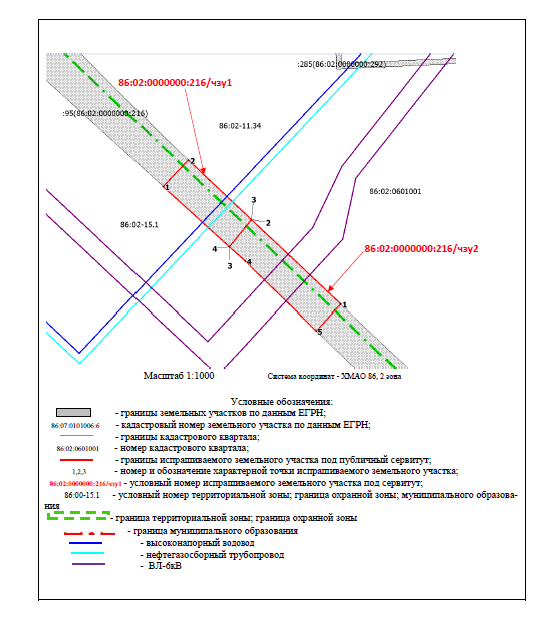 № п/пАдрес земельного участкаКадастровый номерКатегория земельПлощадьЦель, для которой устанавливается публичный сервитут1Ханты-Мансийский автономный округ – Югра, Ханты-Мансийский район, автомобильная дорога г. Ханты-Мансийск-г. Нягань86:02:0000000:216:ЗУ1Земли промышленности, энергетики, транспорта, связи, радиовещания, телевидения, информатики, земли для обеспечения космической деятельности, земли обороны, безопасности и земли иного специального назначения1384Прокладка инженерных коммуникаций – нефтегазосборный трубопровод диаметром 159 х 6,00 мм, рабочим давлением 4,0 Мпа и высоконапорный водовод диаметром 114 х 9,00 мм, рабочим давлением 17,4 Мпа2Ханты-Мансийский автономный округ – Югра, Ханты-Мансийский район, автомобильная дорога г. Ханты-Мансийск-г. Нягань86:02:0000000:216:ЗУ1Земли промышленности, энергетики, транспорта, связи, радиовещания, телевидения, информатики, земли для обеспечения космической деятельности, земли обороны, безопасности и земли иного специального назначения1883Прокладка инженерных коммуникаций – ВЛ-6 кВ (2 линии)